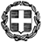 Α. Παπανδρέου 37                                                ΠΡΟΣ: βλ. Πίνακα Αποδεκτών15180 Μαρούσι                                                               Πληροφορίες: Αικ. Μπομπέτση                                                     Τηλέφωνο:210 344 2378 				Fax: 210 344 2365e-mail:ampo@minedu.gov.grΘέμα: Πρόσκληση ΥΠ.Π.Ε.Θ. για εκδήλωση ενδιαφέροντος για το νέο πρόγραμματου Ευρωπαϊκού Κέντρου Σύγχρονων Γλωσσών (Ε.Κ.Σ.Γ.), του Συμβουλίου της ΕυρώπηςΣε συνέχεια της πρόσφατης επανένταξης του ΥΠ.Π.Ε.Θ. στο Ευρωπαϊκό Κέντρο Σύγχρονων Γλωσσών (Ε.Κ.Σ.Γ.) - EuropeanCentreforModernLanguages (ECML), σας ενημερώνουμε σχετικά με τις επιμορφωτικές δράσεις του εν λόγω Κέντρου και καλούμε τους ενδιαφερόμενους να εκδηλώσουν προς την υπηρεσία μας σχετικό ενδιαφέρον, προκειμένου να υποβληθεί προς έγκριση στο Ε.Κ.Σ.Γ.ΣΥΝΤΟΜΗ ΠΕΡΙΓΡΑΦΗΤΟΥ ΕΥΡΩΠΑΪΚΟΥ ΚΕΝΤΡΟΥ ΣΥΓΧΡΟΝΩΝ ΓΛΩΣΣΩΝ (Ε.Κ.Σ.Γ.)EUROPEAN CENTRE FOR MODERN LANGUAGES (ECML)ΌΡΑΜΑ-ΦΙΛΟΣΟΦΙΑΤο Ευρωπαϊκό Κέντρο Σύγχρονων Γλωσσών (Ε.Κ.Σ.Γ.) συστάθηκε μετά την ίδρυση του Συμβουλίου της Ευρώπης, στις 8Απριλίου 1949.Η Ελλάδα είναι ένα από τα ιδρυτικά κράτη-μέλη, σε σύνολο 34 κρατών-μελών.Το Κέντρο υπάγεται στη Γενική Διεύθυνση IV, EducationandHeritage, YouthandSport, του Συμβουλίου της Ευρώπης.Αποστολή του είναι η προαγωγή της αριστείας και της καινοτομίας στη διδασκαλία των γλωσσών, καθώς και η ενθάρρυνση των Ευρωπαίων στην αποτελεσματικότερη εκμάθηση γλωσσών.Το όραμά του είναι μια Ευρώπη με γλωσσική και πολιτισμική πολυμορφία.Οι σημερινές ευρωπαϊκές κοινωνίες χαρακτηρίζονται από την πολυμορφία αυτή, αποτέλεσμα της κινητικότητας και της μετανάστευσης.Η ουσιαστική αξιοποίηση των χαρακτηριστικών αυτών πραγματοποιείται με την αναγνώριση και την απάντηση στις προκλήσεις που απορρέουν από τα παραπάνω.Κλειδί γι’ αυτό είναι η γλωσσική εκπαίδευση. Η παροχή δια βίου, ποιοτικής γλωσσικής εκπαίδευσης αποτελεί τη βάση όχι μόνο της εκπαιδευτικής αλλά και της επαγγελματικής επιτυχίας, καθώς και της προσωπικής εξέλιξης.Όλα αυτάσυμβάλλουν στην οικονομική ανάπτυξη, την ενίσχυση της δημοκρατικής ιδιότητας του πολίτη και την κοινωνική συνοχή.Στρατηγικός στόχος του Ε.Κ.Σ.Γ.είναι να συμβάλει στην εφαρμογή από τα κράτη-μέλη του αποτελεσματικής  πολιτικής στη διδασκαλία των γλωσσών, ως εξής :Εστιάζοντας στη σωστή εκμάθηση και διδασκαλία των γλωσσών.Προάγοντας το διάλογο και τις ανταλλαγές μεταξύ των εμπλεκομένων στον τομέα αυτό.Παρέχοντας κατάρτιση σε πολλαπλασιαστές.Υποστηρίζοντας δίκτυα που συνδέονται με τα προγράμματα και ερευνητικά σχέδια.Προκειμένου να επιτύχει τους στρατηγικούς του στόχους, το ECMLκαταρτίζει προγράμματα διεθνών σχεδίων για τη γλωσσική εκπαίδευση. Βασίζοντας το έργο του στις θεμελιώδεις αξίες του Συμβουλίου της Ευρώπης και του πρωτοπόρου έργου του στη γλωσσική εκπαίδευση, λειτουργεί ως καταλύτης για μεταρρυθμίσεις στη διδασκαλία και την εκμάθηση γλωσσών.TA ΠΡΟΓΡΑΜΜΑΤΑ ΤΟΥ Ε.Κ.Σ.Γ.Τα προγράμματα του Κέντρου είναι τετραετή και καθορίζονται με βάση τις εθνικές προτεραιότητες των κρατών-μελών στη γλωσσική εκπαίδευση. Αυτά εστιάζουν σε καίρια εκπαιδευτικά ζητήματα που απαιτούν δράση.Για το σκοπό αυτό, οι υπεύθυνες ομάδες :Συνεργάζονται με ειδικούς από περισσότερες από 30 ευρωπαϊκές χώρες.Παρέχουνκατάρτιση σε θεματικές ενότητες, δίνουν κατευθυντήριες γραμμές και υλικό για εκπαιδευτές, προετοιμάζοντάς τους να καταρτίσουν με τη σειρά τους άλλους, εντός των θεσμικών οργάνων τους και των δικτύων τους.Παρέχουνκατάρτιση και ευκαιρίες επαγγελματικής ανάπτυξης για πολλαπλασιαστές.Δημοσιεύουν παραδείγματα καλών πρακτικών, που δύνανται να εφαρμοστούν σε διαφορετικά πλαίσια.ΠΡΟΓΡΑΜΜΑ Ε.Κ.Σ.Γ.2016- 2019“LANGUAGESATTHEHEARTOFLEARNING”Το νέο τετραετές πρόγραμμα τιτλοφορείται “Languagesattheheartoflearning” και θα εφαρμοστεί κατά την τετραετία 2016-2019. Το όραμα του νέου προγράμματος συνοψίζεται στη φράση“Attheheartofqualityeducationforall”, για την υλοποίηση του οποίου απαιτείταιησυναίνεσητων μελών του Κέντρου για δράση.Έτσι, στο πλαίσιο του νέου προγράμματος, προτάθηκαν και εγκρίθηκαν από το Διοικητικό Συμβούλιο του Κέντρου δέκα (10) θεματικές ενότητες.ΤΟ ΥΠ.Π.Ε.Θ. ΚΑΙ ΤΟ Ε.Κ.Σ.Γ.Το Υπουργείο Παιδείας, Έρευνας και Θρησκευμάτων το 2012 είχε αποσύρει τη συμμετοχή του στο Κέντρο. Ωστόσο, από το 2015, κατόπιν σχετικής Απόφασης του Υπουργείου, επανήλθε στα μέλη του Κέντρου και μπορεί πλέον να συμμετέχει στις δράσεις του, με εκπρόσωπό του στο Δ. Συμβούλιο την κ. ΦάσσαρηΜαρία, προϊσταμένη του τμήματος Διεθνών Σχέσεων της Δ/νσης Ευρωπαϊκών και Διεθνών Θεμάτων και την κυρία Μπομπέτση, υπεύθυνη του θέματος και εθνικό σύνδεσμο. Στη συνέχεια, στις αρχές του τρέχοντος έτους, το ΥΠ.Π.Ε.Θ εκδήλωσε προς το Ε.Κ.Σ.Γ.ενδιαφέρον για παροχή επιμόρφωσης σε ενδιαφερομένους, για τις ακόλουθες τέσσερις (04)από τις εγκριθείσεςθεματικές ενότητες:Plurilingualeducation: Αφορά διαπολιτισμική εκπαίδευση και δεξιότητες πληθογλωσσίας -CARAP/FREPA. Απευθύνεται σε εκπ/κούς όλων των ειδικοτήτων, επιμορφωτές και υπεύθυνους λήψης αποφάσεων για γλωσσικά θέματα και το σχεδιασμό αναλυτικών προγραμμάτων για τη διδασκαλία ξένων γλωσσών, συγγραφείς σχολικών εγχειριδίων.http://www.ecml.at/TrainingConsultancy/Plurilingualeducation/tabid/1694/language/en-GB/Default.aspxNewmediainlanguageeducation: Αφορά τη χρήση εργαλείων ΤΠΕ (Information&CommunicationTechnology), με σκοπό την υποστήριξη της διδασκαλίας και μάθησης γλωσσών online -ICT-REV, Languageforwork). Απευθύνεται σε εκπ/κούς, επιμορφωτές, υπεύθυνους λήψης αποφάσεων για γλωσσικά θέματα, πολλαπλασιαστές.  http://www.ecml.at/TrainingConsultancy/ICT-REV/tabid/1725/language/en-GB/Default.aspxTeachereducation(EuropeanPortfolioforStudentTeachersofLanguages-EPOSTL):Απευθύνεται σε επιμορφωτέςεκπ/κών ξένων γλωσσών, καθηγητές ξένων γλωσσών, κ.λπ. και στοχεύει στη βελτίωση της ποιότητας της εκπαίδευσης των εκπαιδευτικών.http://www.ecml.at/TrainingConsultancy/EPOSTL/tabid/1813/language/en-GB/Default.aspxElectronicEuropeanLanguagesPortfolio:Αφορά την εισαγωγή και/ή τη βελτίωση της ηλεκτρονικής πλατφόρμας του ElectronicEuropeanLanguagePortfolio, για την υποστήριξη της άτυπης ή τυπικής εκπαίδευσης, ατόμων ή ομάδων, σε πολύγλωσσο και πολυπολιτισμικό περιβάλλον, με τη χρήση νέων τεχνολογιών (ICT). Απευθύνεται σε καθηγητές γλωσσών και των τριών βαθμίδων εκπ/σης, καθηγητές επαγγελματικής εκπ/σης και εκπ/σης ενηλίκων, επιμορφωτές, εκπ/κούς όλων των ειδικοτήτων, κ.ά. http://www.ecml.at/TrainingConsultancy/Europeanlanguagee-portfolio-Supportinglocalnetworks/tabid/1689/language/en-GB/Default.aspxΠΡΟΣΚΛΗΣΗ ΥΠ.Π.Ε.Θ.ΓΙΑ ΕΚΔΗΛΩΣΗ ΕΝΔΙΑΦΕΡΟΝΤΟΣ Το ΥΠ.Π.Ε.Θ., στο πλαίσιο της επανένταξής του στο Ε.Κ.Σ.Γ. (ECML), από το 2015, με το παρόν,ενημερώνει τους φορείς της χώρας που επιθυμούν να διοργανώσουν δραστηριότητες επιμόρφωσηςσε κάποια από τις προαναφερθείσες τέσσερις (04) θεματικές ενότητες.Για το σκοπό αυτόπροσκαλεί κυρίως τα Τμήματα Ξένων Γλωσσών,τα Παιδαγωγικά Τμήματα Δημοτικής Εκπαίδευσης και τα Τμήματα Προσχολικής Αγωγής των Πανεπιστημίων της χώρας αλλά καιτους λοιπούς ενδιαφερόμενους, για εκδήλωση από μέρους τους σχετικού ενδιαφέροντοςγια επιμόρφωση.Αποδέκτες της επιμόρφωσης μπορούν να είναι όλοι οι ενδιαφερόμενοι, διδακτικό προσωπικό και φοιτητές και τελικός ωφελούμενος, η εκπαιδευτική κοινότητα, στο σύνολό της.Σημειώνουμεότι για το υπόλοιπο του 2016, οι ενδιαφερόμενοιγια επιμόρφωση πρέπει να περιοριστούν στη θεματική ενότητα «Teachereducation», λόγω του ότι το Κέντρο είχε ήδη προγραμματίσει από τα τέλη του 2015 επιμορφωτικές δράσεις στην ενότητα αυτή για όλο το 2016.Έτσι, όσοι ενδιαφέρονται καλούνται να επιλέξουν για διοργάνωση επιμόρφωσης,σε συνεργασία με την υπηρεσία μας, μία ή περισσότερες από τις υπόλοιπες ενότητες, για τα έτη 2017-2019.Στην ιστοσελίδα του Ε.Κ.Σ.Γ. :http://www.ecml.at/, υπάρχουν αναλυτικές πληροφορίες σχετικά με το ως άνω Κέντρο, το νέο πρόγραμμα 2016-2019, τις θεματικές δραστηριότητες για τις οποίες μπορεί να υποβληθεί αίτημα διοργάνωσης επιμόρφωσης, τη διαδικασία, (http://www.ecml.at/TrainingConsultancy/TrainingConsultancy-Overview/tabid/1764/language/en-US/Default.aspx ) αλλά και έτοιμο υλικό σε πολλές θεματικές ενότητες προς αξιοποίηση.Για την υποβολή συγκεκριμένων αιτημάτων επιμόρφωσης και για την παροχή περισσότερων σχετικών πληροφοριών, παρακαλούμε τους ενδιαφερόμενουςνα επικοινωνούν με την υπηρεσία μας. 						Η ΑΝΑΠΛΗΡΩΤΡΙΑ ΥΠΟΥΡΓΟΣ							ΣΙΑ ΑΝΑΓΝΩΣΤΟΠΟΥΛΟΥΕσωτ. διανομή: 1. Γρ. κ. Αναπληρώτριας Υπουργού2. Γρ. κ. Υφυπουργού3. Γεν. Δ/νση ΑνώτατηςΕκπ/σης4. Δ/νση Ευρωπαϊκών & Διεθνών Θεμάτων- Τμήμα Διεθνών ΣχέσεωνΠΙΝΑΚΑΣ ΑΠΟΔΕΚΤΩΝ(με ηλεκτρονικό ταχυδρομείο)ΕΘΝΙΚΟ ΚΑΙ ΚΑΠΟΔΙΣΤΡΙΑΚΟ ΠΑΝΕΠΙΣΤΗΜΙΟ ΑΘΗΝΩΝdir-education@admin.uoa.grΑΡΙΣΤΟΤΕΛΕΙΟ ΠΑΝΕΠΙΣΤΗΜΙΟ ΘΕΣ/ΚΗΣdps@auth.gr jsal@auth.grΠΑΝΕΠΙΣΤΗΜΙΟ ΠΑΤΡΩΝdee@upatras.grΔΗΜΟΚΡΙΤΕΙΟ ΠΑΝΕΠΙΣΤΗΜΙΟ ΘΡΑΚΗΣtzelepi@kom.duth.grlelefthe@kom.duth.grΠΑΝΕΠΙΣΤΗΜΙΟ ΘΕΣΣΑΛΙΑΣprytanis@uth.grΠΑΝΕΠΙΣΤΗΜΙΟ ΙΩΑΝΝΙΝΩΝkplatis@cc.uoi.grΠΑΝ/ΜΙΟ ΑΙΓΑΙΟΥrector@aegean.grstudies@aegean.grquality@aegean.grΠΑΝ/ΜΙΟ ΚΡΗΤΗΣkarkanaki@uoc.grmaria.argiroudi@uoc.grΙΟΝΙΟ ΠΑΝ/ΜΙΟroussino@ionio.gr